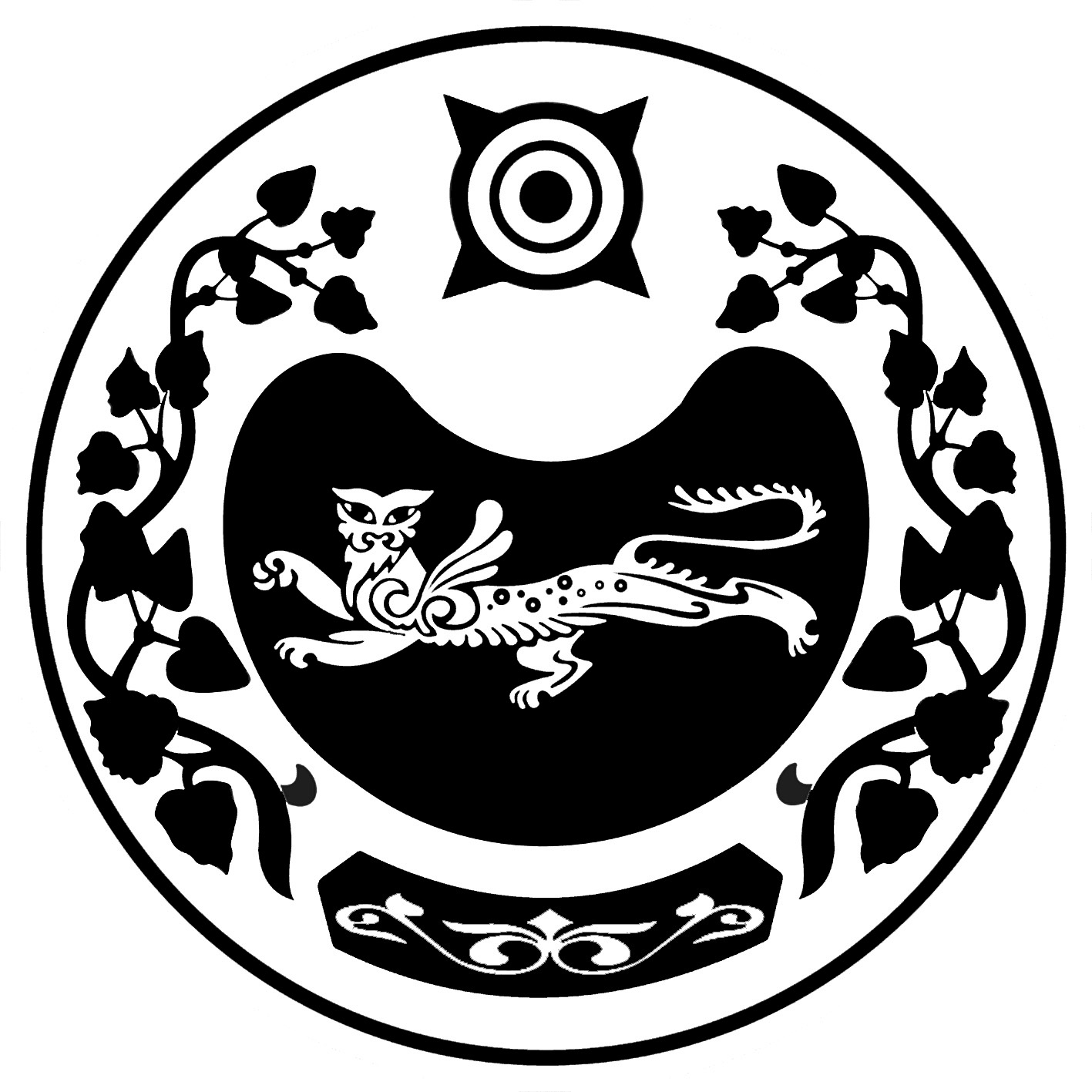        РОССИЯ ФЕДЕРАЦИЯЗЫ		             РОССИЙСКАЯ ФЕДЕРАЦИЯ      ХАКАС РЕСПУБЛИКАЗЫ  	             РЕСПУБЛИКА ХАКАСИЯ      АFБАН ПИЛТIРI АЙМАFЫ	             УСТЬ-АБАКАНСКИЙ РАЙОН      РАСЦВЕТ ААЛ ЧÖБIНIН		             АДМИНИСТРАЦИЯ           УСТАF – ПАСТАА                               РАСЦВЕТОВСКОГО СЕЛЬСОВЕТА     П О С Т А Н О В Л Е Н И Еот  09.12.2020г.	 № 314-пп. РасцветО внесении изменений в постановлениеот 10.04.2019 № 76-п «Об утверждении Краткосрочного плана реализации региональной программы «Капитальный ремонт общего имущества в многоквартирных домах, расположенных на территорииРеспублики Хакасия (2014-2050 годы)»на территории муниципального образованияРасцветовский сельсовет  на 2018-2020 годы            В соответствии с Жилищным кодексом Российской Федерации, Законом Республики Хакасия от 28.06.2013 № 55-ЗРХ «Об организации проведения капитального ремонта общего имущества в многоквартирных домах в Республике Хакасия (с последующими изменениями), постановлением Правительства Республики Хакасия от 12.03.2019 № 65 «О внесении изменений в постановление Правительства Республики Хакасия от 02.08.2017 № 398 «Об утверждении Краткосрочного плана реализации региональной программы «Капитальный ремонт общего имущества в многоквартирных домах, расположенных на территории Республики Хакасия (2014-2050 годы) на 2018-2020 годы», Администрация Расцветовского сельсоветаПОСТАНОВЛЯЕТ:      1. Внести в постановление Администрации Расцветовского сельсовета от 10.04.2019 № 76-п «Об утверждении краткосрочного плана реализации региональной программы «Капитальный ремонт общего имущества в многоквартирных  домах, расположенных на территории Республики Хакасия (2014-2050 годы)» на территории муниципального образования Расцветовский сельсовет на 2018-2020 годы» следующие изменения:-   приложение «Краткосрочный план реализации региональной программы «Капитальный ремонт общего имущества в многоквартирных домах, расположенных на территории Республики Хакасия (2014-2050 годы)» на территории муниципального образования Расцветовский сельсовет на 2018-2020 годы читать в новой редакции согласно приложению.2. Настоящее постановление подлежит обнародованию на официальном сайте Администрации в сети Интернет.ГлаваРасцветовского сельсовета                                             А.В.Мадисон                                                                                        Приложение                                                                                                                            к постановлению Администрации                                                                                                                          Расцветовского сельсовета от 09.12.2020  № 314-пПриложение     к постановлению Администрации                                                                                                                                                                    Расцветовского сельсовета                                                                                                                                                             от 10.04.2019г.  № 76-пКраткосрочный план  реализации региональной программы «Капитальный ремонт общего имущества в многоквартирных домах, расположенных на территории Республики Хакасия (2014–2050 годы)» на  территории муниципального образования Расцветовский  сельсовет на 2018–2020 годы№ п/пАдрес многоквар- тирного дома (далее – МКД)Год ввода в эксплуатациюВид ремонтаКоличество этажейКоличество подъездовОбщая площадь МКД (площадь кровли указывается в том случае, если проводится капитальный ремонт кровли)Площадь помещений МКДПлощадь помещений МКДКоличество жителей, зарегистрированных в МКД на дату утверждения краткосрочного планаСтоимость капитального ремонтаСтоимость капитального ремонтаСтоимость капитального ремонтаСтоимость капитального ремонтаСтоимость капитального ремонтаУдельная стоимость капитального ремонта ( общей площади МКД/1 м2 горизонтальной плоскости крыши/1 лифта)Предельная стоимость капитального ремонта ( общей площади МКД/1 м2 горизонтальной плоскости крыши/1 лифта)Плановая дата завершения работ№ п/пАдрес многоквар- тирного дома (далее – МКД)Год ввода в эксплуатациюВид ремонтаКоличество этажейКоличество подъездовОбщая площадь МКД (площадь кровли указывается в том случае, если проводится капитальный ремонт кровли)всегов том числе жилых помещений, находящихся в собственности гражданКоличество жителей, зарегистрированных в МКД на дату утверждения краткосрочного планавсегоза счет средств Фондаза счет средств бюджета субъекта Российской Федерацииза счет средств местного бюджетаза счет средств собственников помещений в МКДУдельная стоимость капитального ремонта ( общей площади МКД/1 м2 горизонтальной плоскости крыши/1 лифта)Предельная стоимость капитального ремонта ( общей площади МКД/1 м2 горизонтальной плоскости крыши/1 лифта)Плановая дата завершения работ№ п/пАдрес многоквар- тирного дома (далее – МКД)Год ввода в эксплуатациюВид ремонтаКоличество этажейКоличество подъездовм2м2м2чел.руб.руб.руб.руб.руб.руб./м2руб./м2Плановая дата завершения работ№ п/пАдрес многоквар- тирного дома (далее – МКД)Год ввода в эксплуатациюВид ремонтаКоличество этажейКоличество подъездовм2м2м2чел.руб.руб.руб.руб.руб.руб./шт.руб./шт.Плановая дата завершения работ123456789101112131415161718Итого по муниципальному образованию Расцветовский сельсовет за 2018 годИтого по муниципальному образованию Расцветовский сельсовет за 2018 годХ1ХХ562,00705,08 649,56 21807077,350,00 0,00 0,00 807077,35ХХХ1ул. Космонавтов, д. 11 966 Ремонт кровли ****22562,00705,08 649,56 21807077,350,00 0,00 0,00 807077,351436,083 120,00 октябрь .  
декабрь .Итого по муниципальному образованию Расцветовский сельсовет за 2020 годИтого по муниципальному образованию Расцветовский сельсовет за 2020 годХ3ХХ2096,602096,601930,7864,003877929,870,002169879,5337750,101670300,24ХХХ1ул. Космонавтов, д. 21 966 Ремонт инженерных систем **22697,54 697,54 642,00 221060260,800,00 588170,8110232,60461857,391520,01 520,00 октябрь 2019 г.  
декабрь 2020 г.1ул. Космонавтов, д. 21 966 Ремонт инженерных систем **22697,54 697,54 642,00 22350750,580,00 194575,953385,10152789,53350750,58400 000,00 октябрь 2019 г.  
декабрь 2020 г.2 ул. Космонавтов, д. 31 966 Ремонт инженерных систем **22696,30 696,30 641,50 21875055,510,00501448,628723,87364883,021256,721520,00октябрь .  
декабрь .2 ул. Космонавтов, д. 31 966 Ремонт инженерных систем **22696,30 696,30 641,50 21293258,000,00168050,852923,63122283,52293258,00400000,00октябрь .  
декабрь .3ул. Космонавтов, д. 41 966 Ремонт инженерных систем **22702,76 702,76 647,28 211005407,980,00555607,189666,08440134,721430,661520,00октябрь .  
декабрь .293197,000,00162026,122818,82128352,06293197,00400000,00